APSTIPRINĀTSar SIA „Jelgavas novada KU”Iepirkuma komisijas 2016. gada 08. aprīļa sēdes lēmumu ( Nr.1)SIA „Jelgavas novada KU”Publiskā iepirkumaNOLIKUMS „Logu izgatavošana un uzstādīšana kāpņu telpās, Jelgavas novadā”1.pielikums nolikumam „Logu izgatavošana un uzstādīšana kāpņu telpās, Jelgavas novadā”Identifikācijas Nr. JNKU/2016/09/NLogu izgatavošana un uzstādīšana kāpņu telpās TEHNISKĀ SPECIFIKĀCIJAPlastmasas logi:Piezīmes:Pretendentam, kurš iepirkuma rezultātā būs ieguvis tiesības izpildīt pasūtījumu, būs kopā ar pasūtītāja pārstāvi jāapseko objekts un jāprecizē logu izmēri dabā.Visiem logiem jāparedz iekšējā un ārējā apdare, kā arī veco logu demontāža un utilizācija.Sagatavojot finanšu piedāvājumus lūdzam ņemt vērā, ka Pretendentam tajā jāietver darbu apjomu sarakstā minēto darbu veikšanai nepieciešamie materiāli un papildus darbi, kas nav minēti šajā sarakstā, bet bez kuriem nebūtu iespējama būvdarbu tehnoloģiski pareiza un spēkā esošiem normatīviem atbilstoša veikšana pilnā apmērā.2.pielikums nolikumam „Logu izgatavošana un uzstādīšana kāpņu telpās, Jelgavas novadā”Identifikācijas Nr. JNKU/2016/09/NFINANŠU PIEDĀVĀJUMS1. Apliecinu, ka Finanšu piedāvājuma cenā ir iekļautas visas izmaksas, kas saistītas ar logu uzstādīšanu Jelgavas novadā, to skaitā – logu ārējo un ieksējo aiļu apdares izmaksas.	2. Ar šo apstiprinu un garantēju sniegto ziņu patiesumu un precizitāti, kā arī atbilstību iepirkuma nolikuma prasībām....................................................................                                               .....................................                                                                           Paraksta tiesīgā persona, amats                                                       		Paraksts                                       Datums .................................Identifikācijas numursJNKU/2016/09/NPasūtītāja nosaukums, reģistrācijas numurs, adreses, saziņas līdzekļiSIA „Jelgavas novada KU”Reģ.Nr. 40003410894Juridiskā adrese: Skolas iela 6, Nākotne, Glūdas pag., Jelgavas nov., LV-3040Biroja adrese: Cukura iela 22, Jelgava, LV-3002, tālr.63083412; e-pasts: jnku@jnku.lv Iepirkuma metodeIepirkums Publisko iepirkumu likuma 8.2 panta kārtībā. Iepirkuma priekšmets„Logu izgatavošana un uzstādīšana kāpņu telpās, Jelgavas novadā”, saskaņā ar Tehnisko specifikāciju (1.pielikums)CPV-kods45421132-8Līguma izpildes laiks un vieta40 kalendārās dienu laikā no līguma parakstīšanas brīžaIespēja iepazīties ar iepirkuma  Ar iepirkuma nolikumu var iepazīties Pasūtītāja mājas lapā: www.jnku.lv Piedāvājuma iesniegšanas vieta, datums, laiks, kārtībaSIA „Jelgavas novada KU”, Cukura ielā 22, Jelgavā.Piedāvājumu iesniegt līdz 2016. gada 20.aprīlim plkst. 12:00, iesniedzot personīgi vai sūtot pa pastu uz šajā nolikumā norādīto Pasūtītāja biroja adresi.Ja piedāvājumu iesniedz nosūtot pa pastu, Pasūtītājam, piedāvājums ir jāsaņem norādītajā adresē līdz piedāvājuma iesniegšanas termiņa beigām.Piedāvājuma derīguma termiņš30 kalendārās dienasKontaktpersonaIepirkumu komisijas pr-js Ēriks Priede, tālr.27579193, e-pasts: eriks@jnku.lvPrasības piedāvājuma noformēšanai un iesniegšanaiPiedāvājums jāiesniedz slēgtā aploksnē ar atzīmi „Piedāvājums iepirkumam „Logu izgatavošana un uzstādīšana kāpņu telpās, Jelgavas novadā” Iepirkuma identifikācijas Nr. JNKU/2016/09/N.Piedāvājums jāsagatavo latviešu valodā. Piedāvājumam jābūt caurauklotam un cauršūtam ar norādītu lappušu skaitu.Piedāvājumu paraksta persona, kurai ir pārstāvības tiesības.Ja Piedāvājumu paraksta pilnvarota persona, piedāvājumam jāpievieno atbilstošs pilnvarojums.Prasības pretendentamReģistrēts likumā noteiktajā kārtībā (juridiskām personām);Nav pasludināts maksātnespējas process, tā saimnieciskā darbība nav apturēta vai pārtraukta, nav uzsākta tiesvedība par bankrotu, tas līdz līguma izpildes paredzamajam beigu termiņam nebūs likvidēts;Latvijā vai valstī, kurā tas reģistrēts, nav nodokļu vai valsts sociālās apdrošināšanas iemaksu parādi, kas kopsummā pārsniedz 150 EUR.Piedāvājuma izvēles kritērijiZemākā kopējā summa EUR (bez PVN) par Tehniskā specifikācijā norādītajiem darbiemApmaksas noteikumiApmaksa 15 dienu laikā pēc darbu pabeigšanas un pieņemšanas – nodošanas akta parakstīšanas.Avanss netiek paredzēts.Pielikumi1.pielikums „Tehniskā specifikācija”2.pielikums „Piedāvājums”Iepirkumu komisijas priekšsēdētājsĒriks PriedeLielupes iela 12 , Staļģene - kāpņu telpāsLielupes iela 12 , Staļģene - kāpņu telpās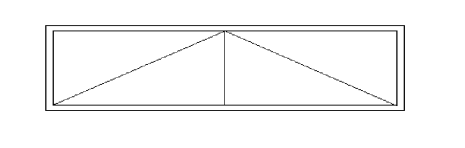 Augstums (cm)54Platums (cm)146Skaits10ProfiliEkonomiskā klaseKrāsa iekšējābaltaKrāsa ārējābaltaPaketes2 kameru, 24 mmĀrējā palodze 15x146Lielupes iela 14, Staļģene – kāpņu telpāsLielupes iela 14, Staļģene – kāpņu telpās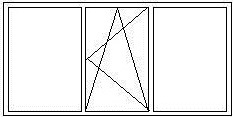 Augstums (cm)55Platums (cm)266Skaits16ProfiliEkonomiskā klaseKrāsa iekšējābaltaKrāsa ārējābaltaPaketes2 kameru, 24 mmĀrējā palodze15x266 (zn)Pūplu iela 8, Kārniņi - kāpņu telpāsPūplu iela 8, Kārniņi - kāpņu telpās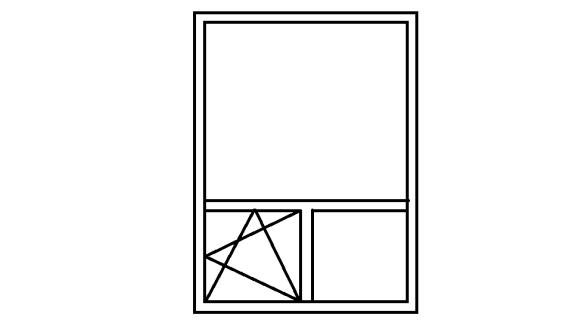 Augstums (cm)292Platums (cm)108Skaits1ProfiliEkonomiskā klaseKrāsa iekšējābaltaKrāsa ārējābaltaPaketes2 kameru, 24 mmĀrējā palodze15x108(Zn)Iekšējā palodze25x108Lielupes iela 23, Kalnciems - kāpņu telpāsLielupes iela 23, Kalnciems - kāpņu telpās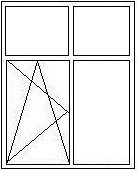 Augstums (cm)140Platums (cm)90Skaits2 ProfiliEkonomiskā klaseKrāsa iekšējābaltaKrāsa ārējābaltaPaketes2 kameru, 24 mmĀrējā palodze10x100(Zn)Iepirkumu komisijas priekšsēdētājsĒriks PriedePasūtītājsSIA „Jelgavas novada KU”Iepirkuma priekšmets„Logu izgatavošana un uzstādīšana kāpņu telpās, Jelgavas novadā”Pretendenta nosaukumsReģistrācijas numursKontaktpersonas vārds, uzvārdsIeņemamais amatsJuridiskā adreseTālrunise-pasta adreseJelgavas novadsPiedāvātā summa (EUR) bez PVNJaunsvirlauka, Lielupes iela 12Jaunsvirlauka, Lielupes iela 14Jaunsvirlauka, Pūpolu iela 8Kalnciems, Lielupes iela 23PAVISM KOPĀ: